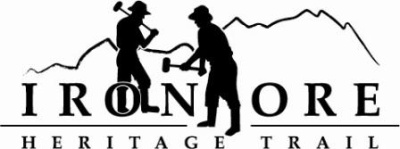 102 W. Washington Suite 232
Marquette, MI 49855
906-235-2923
ironoreheritage@gmail.comIRON ORE HERITAGE RECREATION AUTHORITY
BOARD MEETING WEDNESDAY, FEBRUARY 23, 2022, 4:30 PM U.P. STATE BANKDRAFT AGENDA
ROLL CALL PUBLIC COMMENT (Agenda Items – Limit to three minutes) 
APPROVAL OF CONSENT AGENDA	January MinutesJanuary Financials February Bills to be Paid
APPROVAL OF AGENDA OLD BUSINESSMichigan Grant Updates2021 Trust Fund Negaunee Boardwalk 2022 MNRTF Development Grant for Lakenenland Lease Addendum with State of Michigan Resolution to SignTrail Route/SurfacingLakenenland Accessibility issues/Iron Belle Response2022 MNRTF Acquisition Grant, Appraisal Grantor Conversation about Land Conservation/Green space planningRegional Significant pointsMillage Renewal UpdateNegaunee Township Trailhead Project2022 Maintenance ProjectsAsphalt RepairPerkins Property trailhead
NEW BUSINESS2021 Audit LetterNegaunee Request for Playground at Trailhead, Patronicity ProjectADMINISTRATOR REPORTBOARD COMMENTPUBLIC COMMENTADJOURNMENT  

NEXT MEETING DATE: March 23, 2022 ,Ishpeming Senior Center and Zoom